การมีส่วนร่วมของผู้บริหารในการเข้าร่วมประชุมแนวทางในการประเมินคุณธรรมและความโปร่งใสในการดำเนินงานของหน่วยงานภาครัฐประจำปีงบประมาณ พ.ศ.2563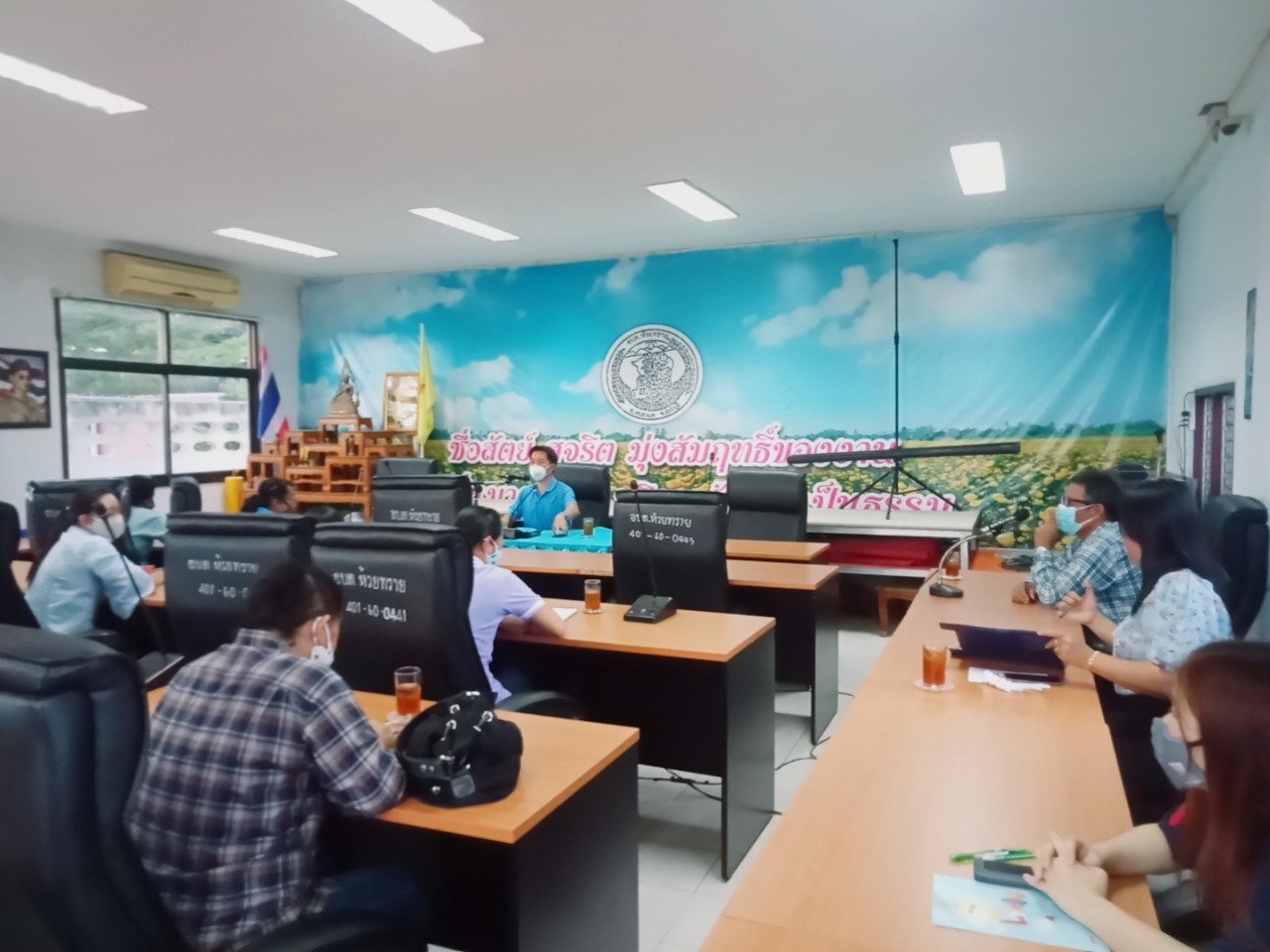 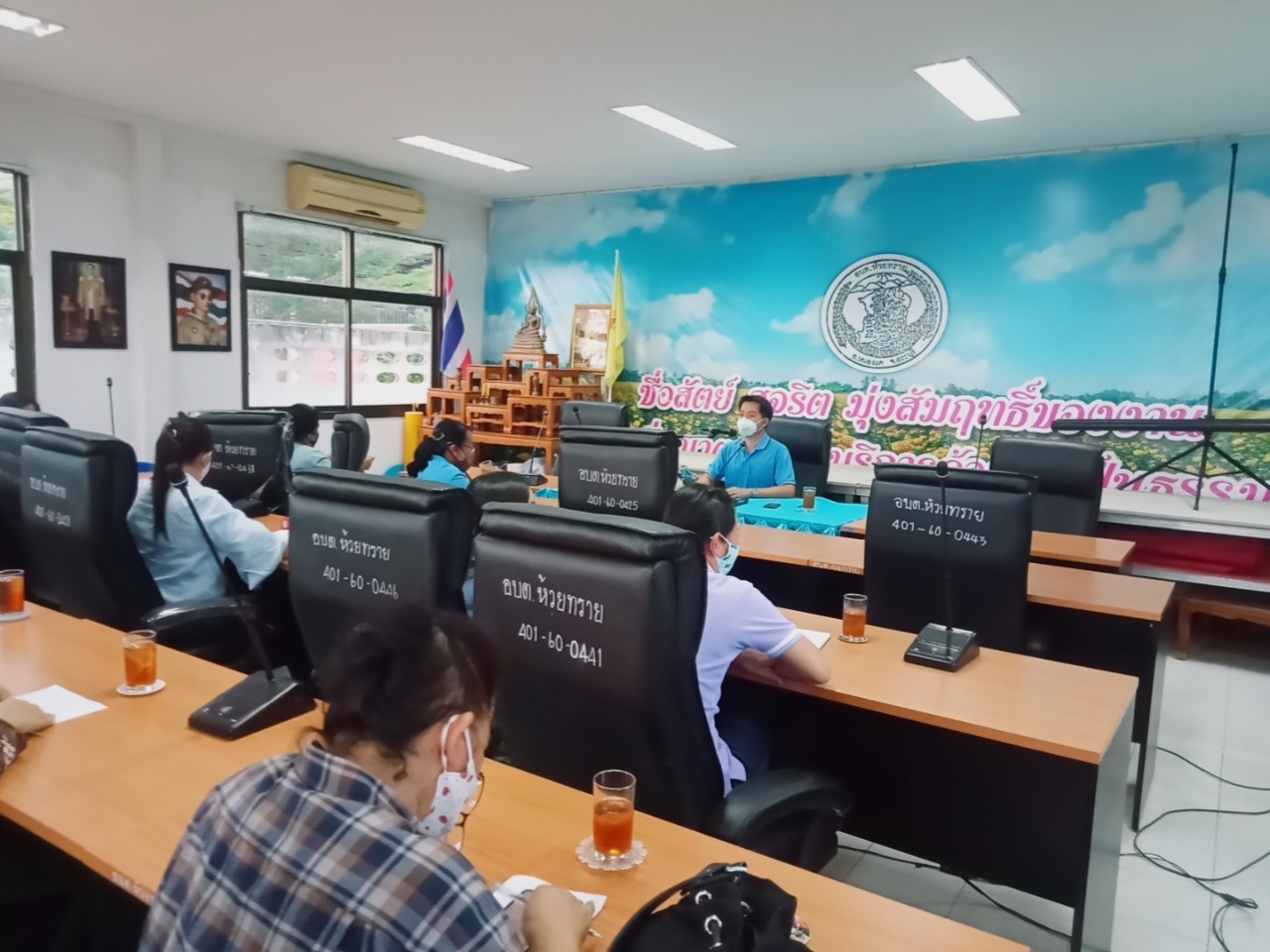 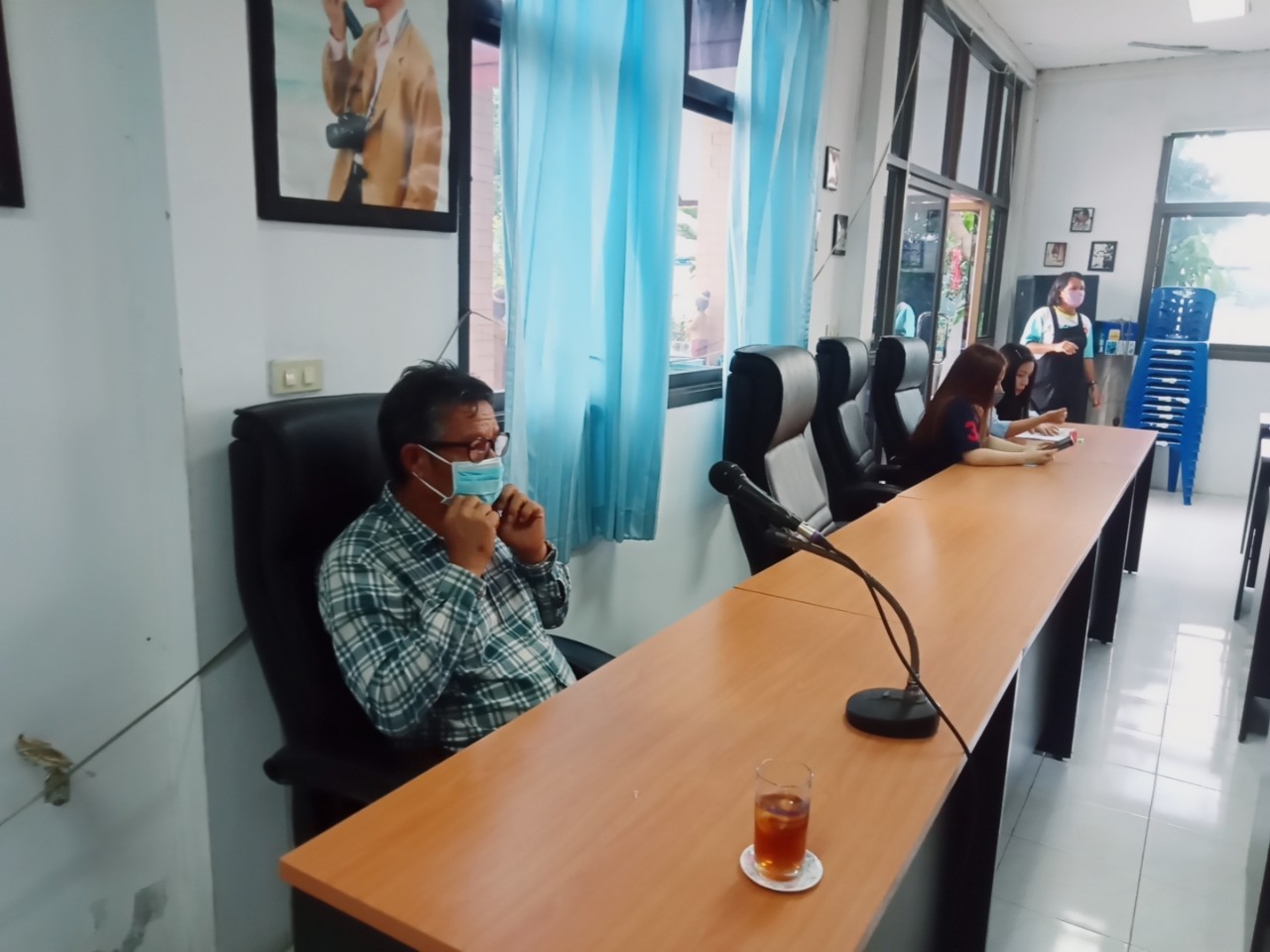 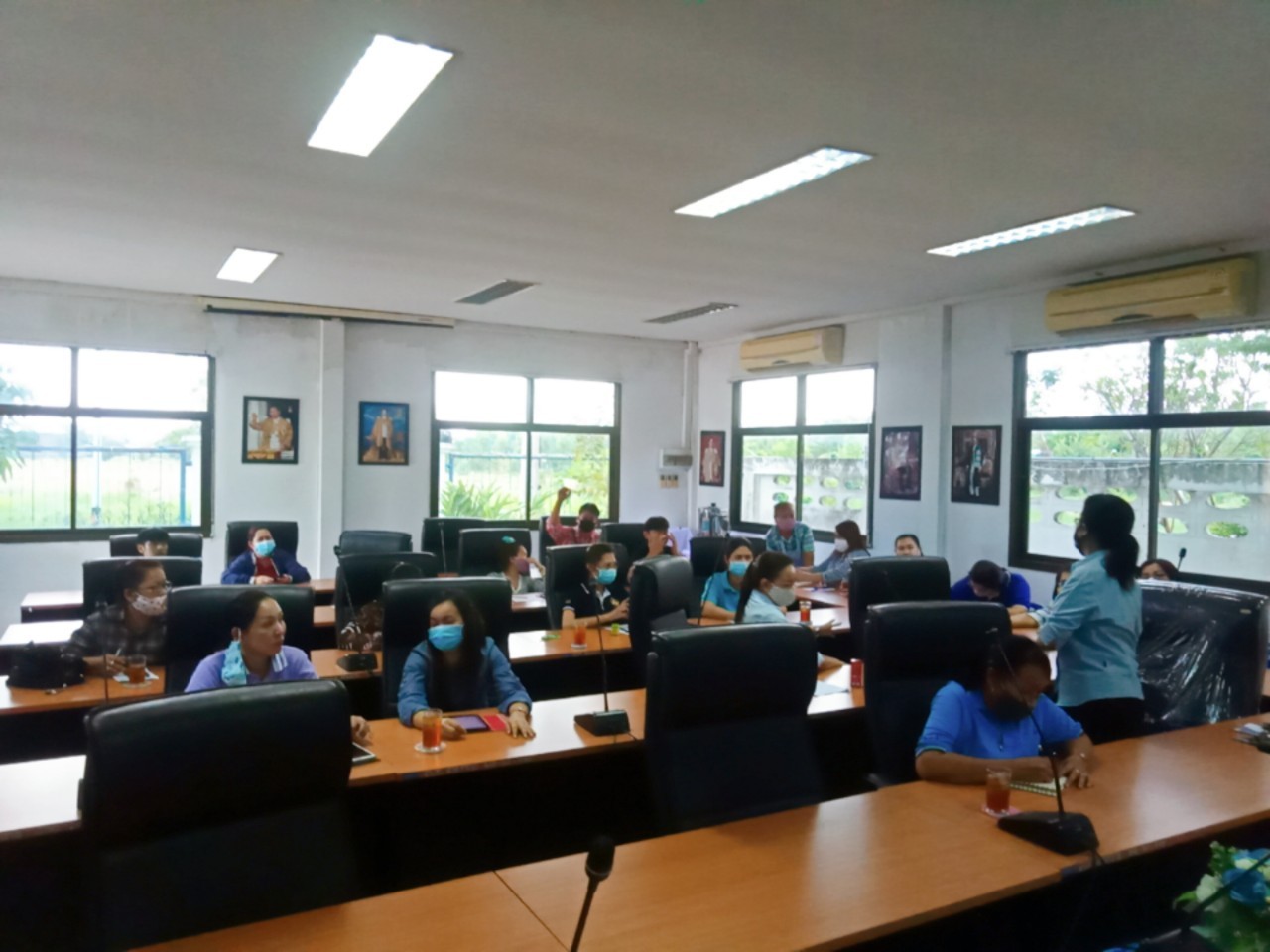 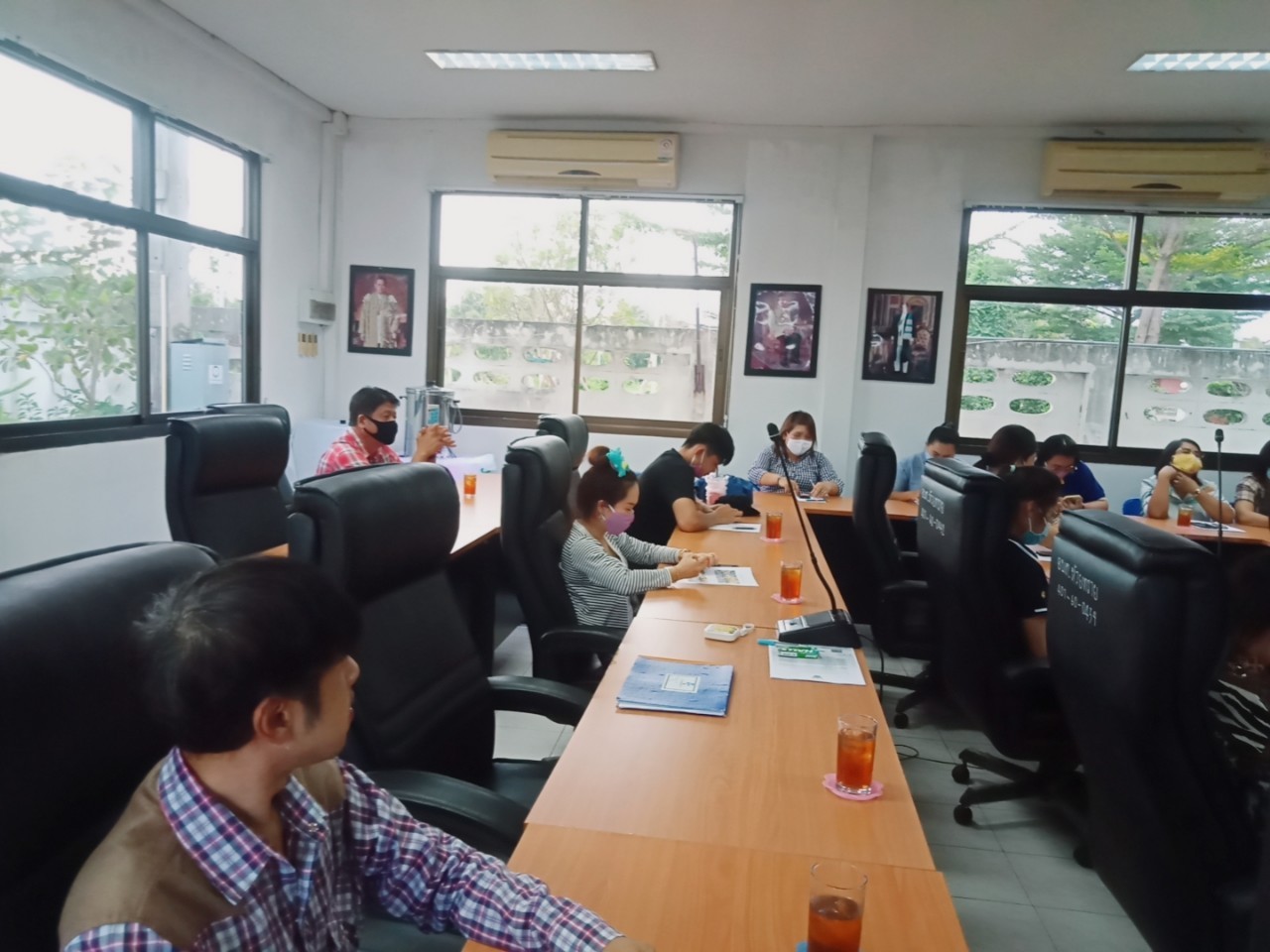 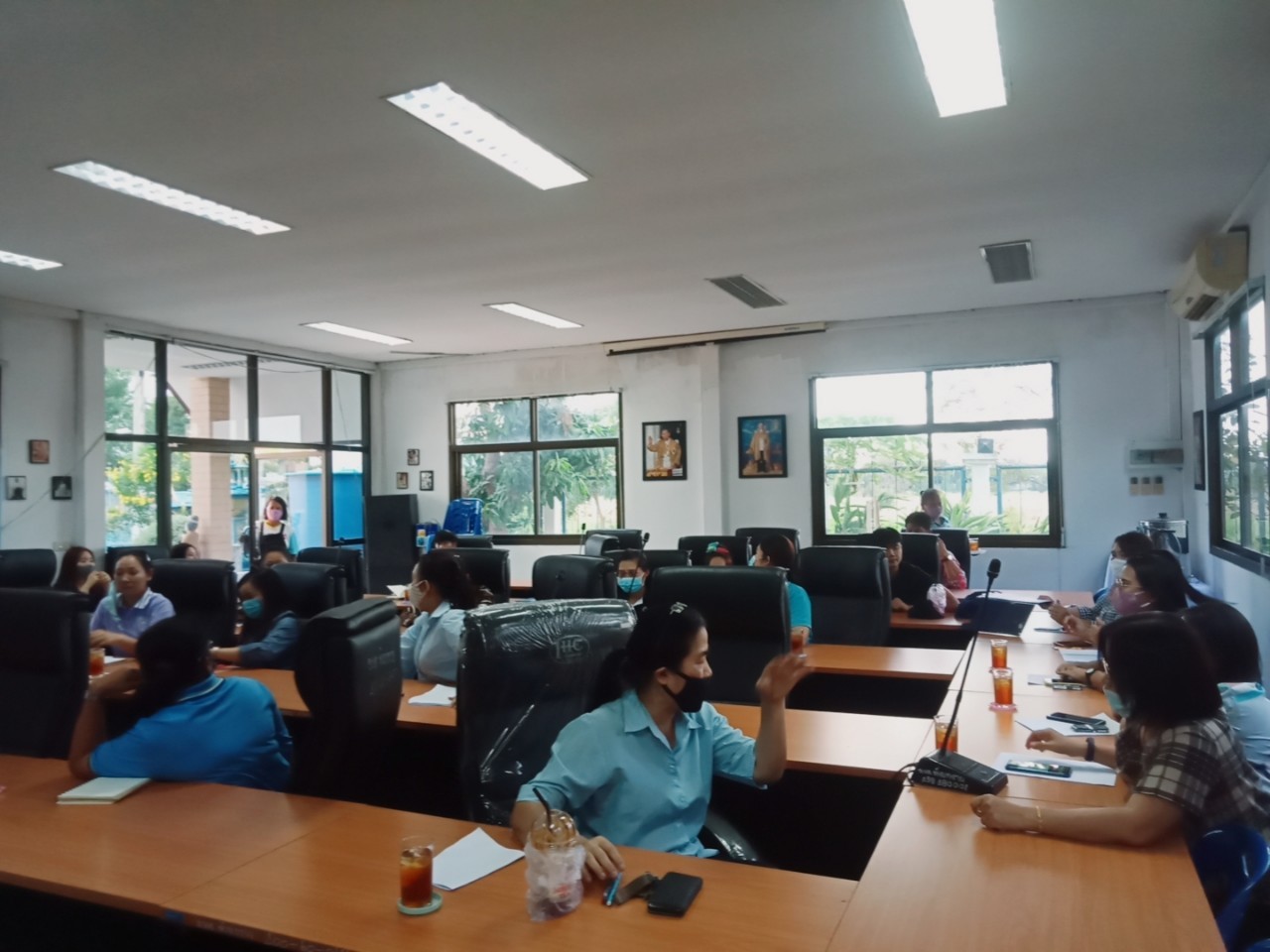 